FILLABLE WIDESCREEN GLOBE EVENT BANNER TEMPLATEFYI: Template can be exported as a PNG or PDF to be printed at ~2.5 by 1.5 feet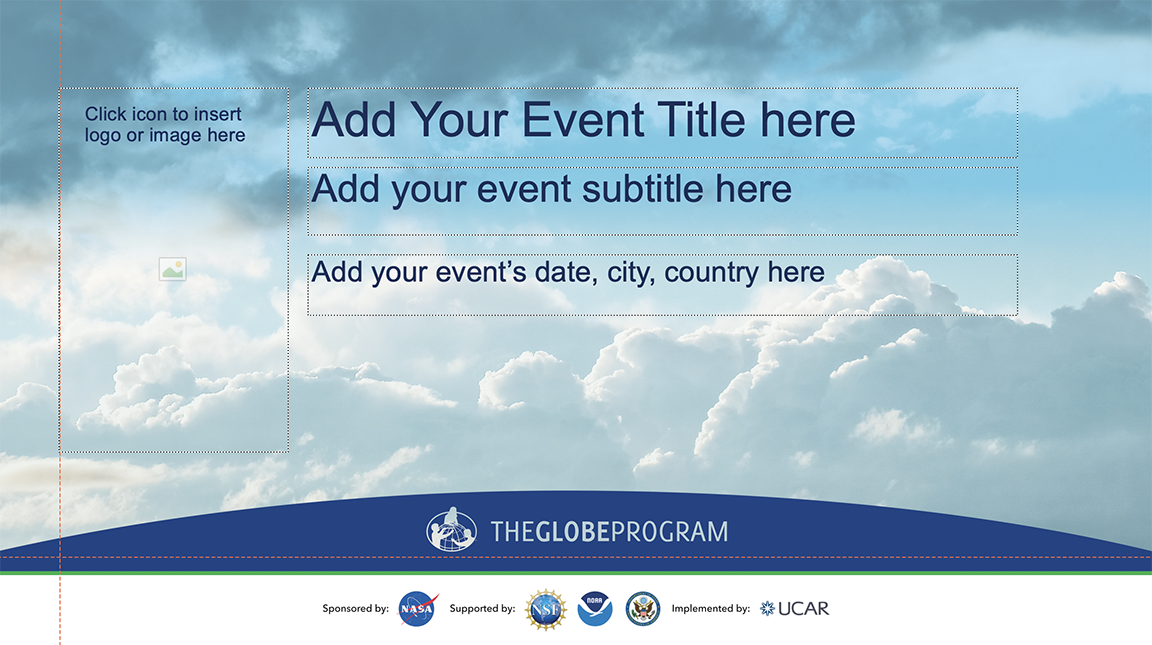 REGISTRATION TABLE DROP IN TWO COLORS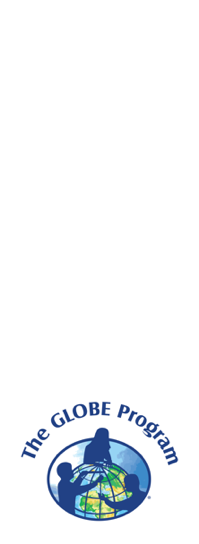 FYI: Dimensions of a typical folding table, and screenshot of a narrow table banner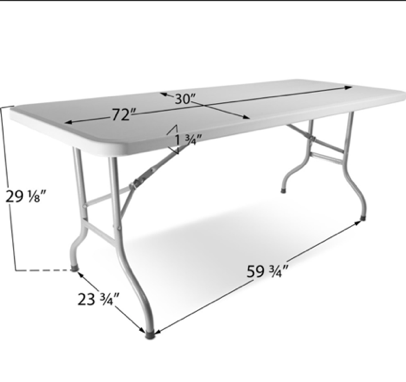 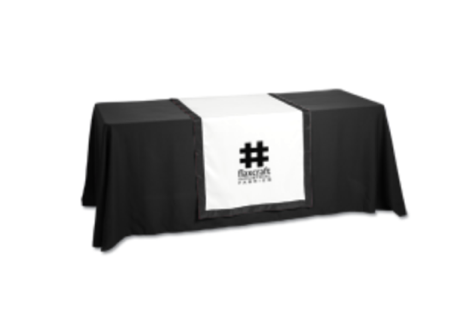 